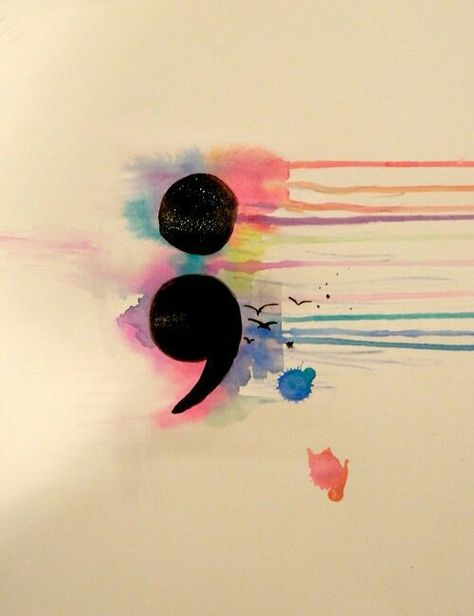 Your story isn’t over….Suicide Awareness and Prevention